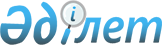 О переименовании улицРешение акима села Карима Мынбаева Нуринского района Карагандинской области от 23 октября 2018 года № 4. Зарегистрировано Департаментом юстиции Карагандинской области 6 ноября 2018 года № 4995
      В соответствии с Законом  Республики Казахстан от 23 января 2001 года "О местном государственном управлении и самоуправлении в Республике Казахстан", Законом Республики Казахстан от 8 декабря 1993 года "Об административно-территориальном устройстве Республики Казахстан" и заключением Карагандинской областной ономастической комиссии от 30 мая 2018 года, аким села Карима Мынбаева Нуринского района РЕШИЛ:
      1. Переименовать улицы села Карима Мынбаева Нуринского района:
      1) улицу Сиық в улицу Нұра;
      2) улицу Ивановская в улицу Сарыарқа;
      3) улицу Молодежная в улицу Жастар;
      4) улицу Степана Ермоленко в улицу Жеңіс.
      2. Контроль за исполнением настоящего решения оставляю за собой.
      3. Настоящее решение вводится в действие по истечении десяти календарных дней после дня первого официального опубликования.
					© 2012. РГП на ПХВ «Институт законодательства и правовой информации Республики Казахстан» Министерства юстиции Республики Казахстан
				
      Аким села 

А. Жуматаев
